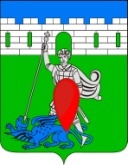 администрация пригородного сельского поселения крымского районаПОСТАНОВЛЕНИЕот 15.12.2016                                                                                                                         № 319 хутор НовоукраинскийО внесении изменений в постановление администрации Пригородного сельского поселения Крымского района от 31 августа 2015 года № 215 «Об утверждении административного регламента по предоставлению муниципальной услуги «Предоставление земельных участков, находящихся в государственной или муниципальной собственности, гражданам для индивидуального жилищного строительства, ведения личного подсобного хозяйства в границах населенного пункта, садоводства, дачного хозяйства, гражданам и крестьянским (фермерским) хозяйствам для осуществления крестьянским (фермерским) хозяйством его деятельности»Во исполнение протеста заместителя Крымского межрайонного прокурора советника юстиции А.А. Рязанова от 17.11.2016 № 7-02-2016/10611 на постановление администрации Пригородного сельского поселения Крымского района от 31 августа 2015 года № 215 «Об утверждении административного регламента по предоставлению муниципальной услуги «Предоставление земельных участков, находящихся в государственной или муниципальной собственности, гражданам для индивидуального жилищного строительства, ведения личного подсобного хозяйства в границах населенного пункта, садоводства, дачного хозяйства, гражданам и крестьянским (фермерским) хозяйствам для осуществления крестьянским (фермерским) хозяйством его деятельности», руководствуясь Уставом Пригородного сельского поселения, п о с т а н о в л я ю:1. Протест заместителя Крымского межрайонного прокурора советника юстиции А.А. Рязанова от 17.11.2016 № 7-02-2016/10611 на постановление администрации Пригородного сельского поселения Крымского района от 31 августа 2015 года № 215 «Об утверждении административного регламента по предоставлению муниципальной услуги «Предоставление земельных участков, находящихся в государственной или муниципальной собственности, гражданам для индивидуального жилищного строительства, ведения личного подсобного хозяйства в границах населенного пункта, садоводства, дачного хозяйства, гражданам и крестьянским (фермерским) хозяйствам для осуществления крестьянским (фермерским) хозяйством его деятельности», удовлетворить.2. Внести в приложение к постановлению администрации Пригородного сельского поселения Крымского района от 31 августа 2015 года № 215 «Об утверждении административного регламента по предоставлению муниципальной услуги «Предоставление земельных участков, находящихся в государственной или муниципальной собственности, гражданам для индивидуального жилищного строительства, ведения личного подсобного хозяйства в границах населенного пункта, садоводства, дачного хозяйства, гражданам и крестьянским (фермерским) хозяйствам для осуществления крестьянским (фермерским) хозяйством его деятельности» следующие изменения:1) в пункт 15 раздела 2 после слов «МАУ МФЦ» добавить слова «или в Администрацию поселения»;2) абзац 3 пункта 16 раздела 2 исключить;3) пункт 26 раздела 2 дополнить абзацем следующего содержания:«- в случае если в результате проверки квалифицированной подписи будет выявлено несоблюдение установленных условий признания ее действительности, исполнитель услуги в течении 3 дней со дня завершения проведения такой проверки принимает решение об отказе в приеме к рассмотрению обращения за получением услуг и направляет заявителю уведомление об этом в электронной форме с указанием пунктов статьи 11 Федерального закона «Об электронной подписи», которые послужили основание для принятия указанного решения. Такое уведомление подписывается квалифицированной подписью исполнителя услуги и направляется по адресу электронной почты заявителя либо в его личный кабинет в федеральной государственной информационной системе «Единый портал государственный и муниципальных услуг (функций)». После получения уведомления заявитель вправе обратится повторно с обращением о предоставлении услуги, устранив нарушения, которые послужили основанием для отказа в приеме к рассмотрению первичного обращения.»;4) пункт 33 раздела 2 дополнить подпунктом 33.1:«33.1. Помещения, предназначенные для приема заявлений, информационные залы, иные места предоставления муниципальной услуги оборудуются с учетом требований доступности для инвалидов в соответствии с действующим законодательством.».3. Обнародовать настоящее постановление и разместить на официальном сайте администрации Пригородного сельского поселения Крымского района в сети «Интернет».4. Контроль за выполнением настоящего постановления оставляю за собой.5. Постановление вступает в силу со дня обнародования.Глава Пригородного сельского поселения Крымского района                                                           В.В. Лазарев 